STANDAR PELAYANAN PADA SUB BAGIAN UMUM DAN KEUANGANDINAS PERHUBUNGAN KOTA MADIUNPELAYANAN PENGADUAN MASYARAKATSTANDAR PELAYANAN PADA SEKSI REKAYASA LALU LINTASDINAS PERHUBUNGAN KOTA MADIUNPELAYANAN REKOMENDASI IZIN PENGGUNAAN BAHU BADAN JALANSTANDAR PELAYANAN PADA SEKSI REKAYASA LALU LINTASDINAS PERHUBUNGAN KOTA MADIUNPELAYANAN PENGATURAN REKAYASA DAN MANAJEMEN LALU LINTAS (PENETAPAN PNGATURAN ARUS LALU LINTAS, TRAFFIC LIGHT, RAMBU LALU LINTAS DAN MARKA JALAN)STANDAR PELAYANAN PADA SEKSI REKAYASA LALU LINTASDINAS PERHUBUNGAN KOTA MADIUNPELAYANAN PENILAIAN MANAJEMENT REKAYASA LALU LINTAS & ANDALALINSTANDAR PELAYANAN PADA SEKSI SARANA DAN PRASARANA LALU LINTASDINAS PERHUBUNGAN KOTA MADIUNPELAYANAN PEMANTAUAN DAN PEMELIHARAAN SARANA DAN PRASARANA LALU LINTASSTANDAR PELAYANAN PADA SEKSI PENGAWASAN DAN PENGENDAIAN LALU LINTASDINAS PERHUBUNGAN KOTA MADIUNPELAYANAN PENGAWASAN, PENGAMANAN, PENGATURAN DAN PENGENDALIAN LALU LINTASSTANDAR PELAYANAN PADA SEKSI 	ANGKUTAN ORANGDINAS PERHUBUNGAN KOTA MADIUNPELAYANAN SURAT KEPUTUSAN (SK) IZIN PENYELENGGARAAN ANGKUTAN ORANG DALAM TRAYEKSTANDAR PELAYANAN PADA SEKSI 	ANGKUTAN ORANGDINAS PERHUBUNGAN KOTA MADIUNPELAYANAN SURAT PENGAWASAN (KPS) IZIN PENYELENGGARAAN ANGKUTAN ORANG DALAM TRAYEKSTANDAR PELAYANAN PADA SEKSI 	ANGKUTAN ORANGDINAS PERHUBUNGAN KOTA MADIUNPELAYANAN SURAT KEPUTUSAN (SK) IZIN PENYELENGGARAAN ANGKUTAN ORANG TIDAK DALAM  TRAYEKSTANDAR PELAYANAN PADA SEKSI 	ANGKUTAN ORANGDINAS PERHUBUNGAN KOTA MADIUNPELAYANAN KARTU PENGAWASAN (KPS) IZIN PENYELENGGARAAN
ANGKUTAN ORANG TIDAK DALAM TRAYEKSTANDAR PELAYANAN PADA SEKSI 	ANGKUTAN ORANGDINAS PERHUBUNGAN KOTA MADIUNPELAYANAN ANGKUTAN SEKOLAH GRATISSTANDAR PELAYANAN PADA SEKSI 	ANGKUTAN ORANGDINAS PERHUBUNGAN KOTA MADIUNPELAYANAN  REKOMENDASI / SURAT KETERANGAN RUBAH BENTUK KENDARAAN BERMOTORSTANDAR PELAYANAN PADA SEKSI 	ANGKUTAN ORANGDINAS PERHUBUNGAN KOTA MADIUNPELAYANAN  REKOMENDASI / SURAT KETERANGAN RUBAH SIFAT/FUNGSI KENDARAAN BERMOTORSTANDAR PELAYANAN PADA SEKSI 	ANGKUTAN ORANGDINAS PERHUBUNGAN KOTA MADIUNPELAYANAN  REKOMENDASI / SURAT KETERANGAN NUMPANG UJI KELUAR  KENDARAAN BERMOTORSTANDAR PELAYANAN PADA SEKSI 	ANGKUTAN ORANGDINAS PERHUBUNGAN KOTA MADIUNPELAYANAN  REKOMENDASI / SURAT KETERANGAN MUTASI KELUAR  KENDARAAN BERMOTORSTANDAR PELAYANAN PADA UPTD BALAI PENGUJIAN KENDARAAN BERMOTOR PELAYANAN  UJI BERKALA KENDARAAN BERMOTORSTANDAR PELAYANAN PADA SEKSI 	TERMINAL DAN PERPARKIRANDINAS PERHUBUNGAN KOTA MADIUNPELAYANAN  REKOMENDASI IZIN SEWA KIOS, GUDANG, TEMPAT CUCI KENDARAAN DI TEMPAT KHUSUS PARKIR DAN PENITIPAN SEPEDANO.KOMPONENURAIAN1.Dasar HukumPeraturan Gubernur Nomor 86 Tahun 2010 Tentang Pedoman Penyusunan SOP pelaksanaan Tugas dan Fungsi aparatur pada SKPD/BUMD dilingkungan Pemerintah Provinsi dan Kabupaten/Kota di Jawa TimurPerda Nomor 03 Tahun 2016 tentang Pementukan dan Susunan Perangkat Daerah;Peraturan Walikota Madiun Nomor 43 Tahun 2016 tentang Kedudukan, Susunan Organisasi, Rincian Tugas serta Tata Kerja Dinas Perhubungan.2.Persyaratan PelayananSurat Pengaduan dari OPD, MasyaarakatTelepon, SMS pengaduan dari OPD/Masyarakat3.ProsedurPROSEDUR PELAYANANKeterangan :Pemohon menyampaikan info/saran pengaduan tentang pelayanan Masyarakat;Pengaduan dicatat dan diinventarisi di Sub. Bag. Umum dan Keuangan;Meneruskan pengaduan pada Kadin/Sekretaris/ Kabid;Proses Penanggapan pengaduan melalui surat/dialog interaktif  Via telepon;Arsip / File4.Jangka Waktu PelayananMaksimal 2 hari5.Biaya/tarifTidak ada biaya / tarif6.Produk layananPenyelesaian Pengaduan Masyarakat7.Sarana/Prasarana dan atau fasilitasBuku agenda, lembar disposisiATK, KomputerTelepon, HP8.Kompetensi PelaksananKadin :    S.2 Management/S.2 AN/S.2. MAP diutamakan dengan latar belakang pendidikan S.1 IP/S.1 Komunikasi, S.1 Trasportasi, S.1 Ilmu Politik, S.1 Sosioligi, S.1 Hukum;Sekretaris :S.2 Management, S.2.AN, S.2. MAP diutamakan dengan latar belakang Pendidikan S.1 IP, S.1 Komunikasi, S.1 Transportasi, S.1 Ilmu Politik, S.1 Ilmu Sosiologi, S.1 Ilmu Hukum;Kasub Bag/Kasi:S.2 Management, S.2 an, S.2 MAP, diutamakan dengan latar belakang pendidikan S.1 IP, S.1 Komunikasi, S.1 Transportasi, S.1 Ilmu Politik, S.1 Sosiologi, S.1 Hukum;Agendaris:S.1 IP, S.1 Komunikasi, S.1 Transportasi, S.1 Ilmu Politik, S.1 Sosiologi, S.1 Hukum, D.3/D.2, SMA sederajat.Kurir SMA Sederajat.9.Pengawasan InternalDilaksanakan oleh atasan langsung10.Penanganan pengaduan, sarana dan masukanDatang langsungVia Telepon/SMSSurat Pengaduan11.Jumlah pelaksana10 Orang12.Jaminan pelayanan Diwujudkan dalam kualitas produk layanan yang didukung oleh petugas yang berkompeten di bidang tugasnya.13.Jaminan keamanan dan keselamatan pelayananKeamanan berkas terjamin14.Evaluasi kinerja pelaksanaEvaluasi hasil pengaduan masyarakat15.Masa berlaku-16.Waktu PelayananHari Senin s/d Kamis    : 07.00 – 15.00 WIBHari Jum’at                   : 07.00 – 11.00 WIB                                      : 13.00 – 14.00 WIBNO.KOMPONENURAIAN1.Dasar Hukum Undang-undang Nomor 22 Tahun 2009 tentang  
  Lalu Lintas dan Angkutan Jalan;Peraturan Pemerintah RI Nomor 32 Tahun 2011 tentang Manajemen dan Rekayasa, Analisa Dampak, serta Mnajemen Kebutuhan Lalu Lintas;Peraturan Daerah Kota Madiun nomor 25 Tahun 2011 tentang Retribusi Tempat Khusus Parkir di tepi jalan umum;Peraturan Daerah Kota Madiun Nomor 26 tahun 2016 tentang Retribusi Tempat Khusus ParkirPeraturan Menteri Dalam Negeri Nomor 17 Tahun 2007 tentang Pedoman Teknis Pengelolaan Barang Milik Daerah;Peraturan Daerah Kota Madiun Nomor 03  tahun 2016 tentang Pembentukan dan Susunan Perangkat daerah;Peraturan Walikota Madiun Nomor 43 Tahun 206 tentang Kedudukan, Susunan Organiasi, Rincian Tugas serta Tata Kerja Dishub.2.Persyaraan Pelayanan Surat Pengantar dari Kecamatan;Foto copy Identitas Diri (KTP) 2 lembar;Foto copy Kaertu Keluarga (KK) 2 lembar;3.Sistem, Mekanisme dan Prosedur4.Jangka Waktu Pelayanan1 (satu) hari5.Biaya/tarifTidak ada 6.Produk layananRekomendasi Izin Penggunaan Bahu Badan Jalan7.Sarana/Prasarana dan atau fasilitasBuku registerATKKomputerPrinterMeteranAlat Transportasi (Mobil/Motor)8.Kompetensi PelaksananKepala Bidang Lalu LintasKepala Seksi Rekayasa Lalu LintasStaf Rekayasa Lalu Lintas9.Pengawasan InternalDilaksanakan oleh atasan langsung10.Penanganan pengaduan, sarana dan masukanDatang langsung ke kantor Dishub kota MadiunTelepon (0351) 442235Resonsif pengaduan : 3 (tiga) hari jam kerja Penyelesaian pengaduan sesuai dengan kondisi dan permasalahan yang ada11.Jumlah pelaksana2 Pegawai12.Jaminan pelayanan Diwujudkan dalam kualitas produk layanan dan proses layanan yang didukung oleh petugas yang berkompeten dibidang tugasnyaPemberian informasi yang jelas kepada pemohon selama hari kerja13.Jaminan keamanan dan keselamatan pelayananKerahasiaan dan keamanan berkas terjainBebas KKN14.Evaluasi kinerja pelaksanaEvaluasi dilaksanakan sebulan sekali jika tidak da pengaduanEvaluasi lain-lain sesuai dengan perturan yang berlaku15.Masa berlakuBerdasarkan permohonan16.Waktu PelayananHari Senin s/d Kamis    : 07.00 – 15.00 WIBHari Jum’at                   : 07.00 – 11.00 WIB: 13.00 – 14.00 WIBNO.KOMPONENURAIAN1.Dasar Hukum  Undang-undang Nomor 22 Tahun 2009 tentang 
  Lalu Lintas dan Angkutan Jalan;Peraturan Pemerintah RI Nomor 32 Tahun 2011 tentang Manajemen dan Rekayasa, Analisa Dampak, serta Manajemen Kebutuhan Lalu Lintas;Peraturan Daerah Kota Madiun nomor 25 Tahun 2011 tentang Retribusi Tempat Khusus Parkir di tepi jalan umum;Peraturan Daerah Kota Madiun Nomor 26 tahun 2016 tentang Retribusi Tempat Khusus ParkirPeraturan Menteri Dalam Negeri Nomor 17 Tahun 2007 tentang Pedoman Teknis Pengelolaan Barang Milik Daerah;Peraturan Daerah Kota Madiun Nomor 03  tahun 2016 tentang Pembentukan dan Susunan Perangkat daerah;Peraturan Walikota Madiun Nomor 43 Tahun 206 tentang Kedudukan, Susunan Organiasi, Rincian Tugas serta Tata Kerja Dishub.2.Persyaratan PelayananSurat Permohonan ke Dishub Kota Madiun3.Sistem, Mekanisme dan Prosedur4.Waktu Pelayanan(dua) bulan5.Biaya/tarifTidak ada biaya / tarif6.Produk layananRekomendasi Manajemen dan Rekayasa Lalu Lintas7.Sarana/Prasarana dan atau fasilitasBuku registerATKTelepon KomputerPrinterKamera MeteranAlat Transportasi (Mobil/Motor)8.Kompetensi PelaksananKepala Bidang Lalu LintasKepala Seksi Rekayasa Lalu LintasStaf Rekayasa Lalu Lintas9.Pengawasan InternalDilaksanakan oleh atasan langsung pelaksana10.Penanganan pengaduan, sarana dan masukanDatang langsung ke kantor Dishub kota MadiunTelepon (0351) 442235Responsif pengaduan 3 (tiga) hari jam kerjaPenyelesaian pengaduan sesuai dengan kondisi dan permasalahan yang ada.11.Jumlah pelaksana3 Pegawai12.Jaminan pelayanan Diwujudkan dalam kualitas produk layanan dan proses layanan yang didukung oleh petugas yang berkompeten dibidang tugasnyaPemberian informasi yang jelas kepada pemohon selama hari kerja13.Jaminan keamanan dan keselamatan pelayananKerahasiaan dan keamanan berkas terjainBebas KKN14.Evaluasi kinerja pelaksanaEvaluasi dilaksanakan sebulan sekali jika tidak da pengaduanEvaluasi lain-lain sesuai dengan perturan yang berlaku15.Masa berlakuBerdasarkan permohonan16.Waktu PelayananHari Senin s/d Kamis    : 07.00 – 15.00 WIBHari Jum’at                   : 07.00 – 11.00 WIB                                      : 13.00 – 14.00 WIBNO.KOMPONENURAIAN1.Dasar Hukum2.Persyaraan PelayananSurat Permohonan ke Dishub Kota Madiun3.Sistem, Mekanisme dan Prosedur4.Waktu Pelayanan(dua) bulan5.Biaya/tarifTidak ada biaya / tarif6.Produk layananRekomendasi Manajemen dan Rekayasa Lalu Lintas7.Sarana/Prasarana dan atau fasilitasBuku registerATKTelepon KomputerPrinterKamera MeteranAlat Transportasi (Mobil/Motor)8.Kompetensi PelaksananKepala Bidang Lalu LintasKepala Seksi Rekayasa Lalu LintasStaf Rekayasa Lalu Lintas9.Pengawasan InternalDilaksanakan oleh atasan langsung pelaksana10.Penanganan pengaduan, sarana dan masukanDatang langsung ke kantor Dishub kota MadiunTelepon (0351) 442235Responsif pengaduan 3 (tiga) hari jam kerjaPenyelesaian pengaduan sesuai dengan kondisi dan permasalahan yang ada.11.Jumlah pelaksana3 Pegawai12.Jaminan pelayanan Diwujudkan dalam kualitas produk layanan dan proses layanan yang didukung oleh petugas yang berkompeten dibidang tugasnyaPemberian informasi yang jelas kepada pemohon selama hari kerja13.Jaminan keamanan dan keselamatan pelayananKerahasiaan dan keamanan berkas terjainBebas KKN14.Evaluasi kinerja pelaksanaEvaluasi dilaksanakan sebulan sekali jika tidak da pengaduanEvaluasi lain-lain sesuai dengan perturan yang berlaku15.Masa berlakuBerdasarkan permohonan16.Waktu PelayananHari Senin s/d Kamis    : 07.00 – 15.00 WIBHari Jum’at                   : 07.00 – 11.00 WIB                                      : 13.00 – 14.00 WIBNO.KOMPONENURAIAN1.Dasar Hukum Undang-undang Nomor 22 Tahun 2009 tentang 
 Lalu Lintas dan Angkutan Jalan;Peraturan Pemerintah RI Nomor 32 Tahun 2011 tentang Manajemen dan Rekayasa, Analisa Dampak, serta Mnajemen Kebutuhan Lalu Lintas;Peraturan Menteri Perhubungan RI Nomor 49 tahun 2014 tentang Alat pemberi Isyarat Lali LintasDaerah Kota Madiun nomor 25 Tahun 2011 tentang Retribusi Tempat Khusus Parkir di tepi jalan umum;Peraturan Daerah Kota Madiun Nomor 26 tahun 2016 tentang Retribusi Tempat Khusus ParkirPeraturan Menteri Dalam Negeri Nomor 17 Tahun 2007 tentang Pedoman Teknis Pengelolaan Barang Milik Daerah;Peraturan Daerah Kota Madiun Nomor 03  tahun 2016 tentang Pembentukan dan Susunan Perangkat daerah;Peraturan Walikota Madiun Nomor 43 Tahun 206 tentang Kedudukan, Susunan Organiasi, Rincian Tugas serta Tata Kerja Dishub.2.Persyaratan PelayananSurat Permohonan ke Dishub Kota Madiun3.Sistem, Mekanisme dan Prosedur4.Waktu Pelayanan1 (satu) hari5.Biaya/tarifTidak dipungut biaya6.Produk layananPelayanan Pemantauan dan Pemeliharaan sarana dan Prasarana Lalu Lintas7.Sarana, Prasarana dan /  atau fasilitasBuku registerATKKomputerPrinterKamera Alat pemeliharaan Sarpras Lalu LintasMobil dan Motor patroli 8.Kompetensi PelaksananKepala Bidang Lalu LintasKepala Sarana dan Prasarana Lalu LintasStaf Seksi Sarana dan Prasarana Lalin9.Pengawasan InternalDilaksanakan oleh atasan langsung pelaksana10.Penanganan pengaduan, sarana dan masukanDatang langsung ke kantor Dishub kota MadiunTelepon (0351) 442235Kotak SaranPetugas Informasi dan pengaduanResponsif pengaduan 3 (tiga) hari jam kerjaPenyelesaian pengaduan sesuai dengan kondisi dan permasalahan yang ada.11.Jumlah pelaksana7 Pegawai12.Jaminan pelayanan Diwujudkan dalam kualitas produk layanan dan proses layanan yang didukung oleh petugas yang berkompeten dibidang tugasnyaPemberian informasi yang jelas kepada pemohon selama hari kerja13.Jaminan keamanan dan keselamatan pelayananKerahasiaan dan keamanan berkas terjainBebas KKN14.Evaluasi kinerja pelaksanaEvaluasi dilaksanakan sebulan sekali jika tidak da pengaduanEvaluasi lain-lain sesuai dengan perturan yang berlaku15.Masa berlakuBerdasarkan permohonan16.Waktu PelayananHari Senin s/d Kamis     : 07.00 – 15.00 WIBHari Jum’at                     : 07.00 – 11.00 WIB                                             : 13.00 – 14.00 WIBNO.KOMPONENURAIAN1.Dasar Hukum Undang-undang Nomor 22 Tahun 2009 tentang 
 Lalu Lintas dan Angkutan JalanPeraturan Menteri Dalam Negeri Nomor 17 tahun 2007 tentang Pedoman Teknis Pengelolaan Barang Milik DaerahPeraturan Daerah Kota Madiun Nomor 03  Tahun 2016 tentang Pembentukan dan Susunan Perangkat DaerahPeraturan Walikota Madiun Nomor 43 Tahun 206 tentang Kedudukan, Susunan Organiasi, Rincian Tugas serta Tata Kerja Dinas Perhubungan.2.Persyaratan PelayananSurat Permohonan ke Dishub Kota Madiun3.Sistem, Mekanisme dan Prosedur4.Jangka Waktu Pelayanan1 (satu) hari5.Biaya/tarifTidak dipungut biaya6.Produk layananPelayanan Pengawasan, Pengamanan, Pengaturan dan Pengendalian Lalu Lintas7.Sarana, Prasarana dan /  atau fasilitasBuku registerATKKomputerPrinterKamera Alat pengendali lalu lintasMobil dan Motor patroli 8.Kompetensi PelaksananKepala Bidang Lalu LintasKepala Seksi Pengawasan dan Pengendalian Lalu LintasStaf Pengawasan dan Pengendalian Lalu Lintas9.Pengawasan InternalDilaksanakan oleh atasan langsung pelaksana10.Penanganan pengaduan, sarana dan masukanDatang langsung ke kantor Dishub kota MadiunTelepon (0351) 442235Responsif pengaduan 3 (tiga) hari jam kerjaPenyelesaian pengaduan sesuai dengan kondisi dan permasalahan yang ada.11.Jumlah pelaksana18 Pegawai12.Jaminan pelayanan Diwujudkan dalam kualitas produk layanan dan proses layanan yang didukung oleh petugas yang berkompeten dibidang tugasnyaPemberian informasi yang jelas kepada pemohon selama hari kerja13.Jaminan keamanan dan keselamatan pelayananKerahasiaan dan keamanan berkas terjainBebas KKN14.Evaluasi kinerja pelaksanaEvaluasi dilaksanakan sebulan sekali jika tidak da pengaduanEvaluasi lain-lain sesuai dengan perturan yang berlaku15.Masa berlakuBerdasarkan permohonan16.Waktu PelayananHari Senin s/d Kamis    : 07.00 – 15.00 WIBHari Jum’at                   : 07.00 – 11.00 WIB                                           : 13.00 – 14.00 WIBNO.KOMPONENURAIAN1.Persyaratan PelayananSurat Permohonan kepada Walikota Madiun cq Kepala Dishub Kota Madiun.Salinan/fotocopy :Akta Pendirian Perusahaan berbentuk badan hukum;SK Pengesahan Badan Hukum dari Kemenkumham;Kartu Tanda Penduduk (KTP);Nomor Pokok Wajib Pajak (NPWP);Tanda Daftar Perusahaan (TDP);Izin Gangguan (HO);Surat Keterangan dari Kelurahan sesuai domisili Perusahaan Angkutan Umum;Buku Uji, Surat Tanda Nomor Kendaraan Bermotor (STNKB);SK dan KPS Izin dan Usaha Angkutan Kendaraan Umum, untuk yang telah memiliki;SK dan KPS Izi Penyelenggaraan Angkutan Orang Dalam Trayek, untuk yang telah memiliki;Surat rekomendasi/persetujuan penyelenggaraan angkutan orang dalam trayek, sesuai ketentuan yang berlaku apabila diperlukan.Catatan :Apabila Petugas Dishub Kota Madiun memerlukan berkas yang asli, maka Pemohon harus menunjukkan.2.Prosedur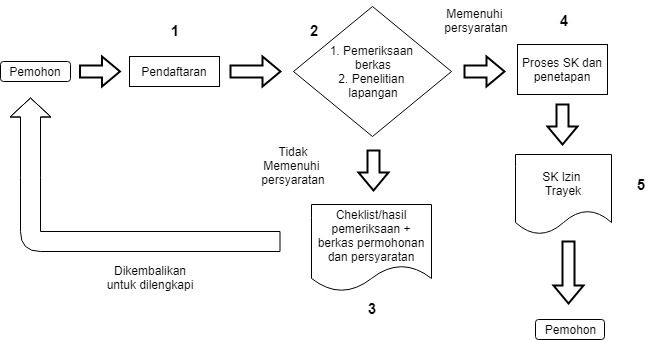 Keterangan bagan alir :Pemohon datang ke Kantor Dishub Kota Madiun menyerahkan berkas permohonan beserta persyaratan.Petugas Dishub Kota Madiun melakukan pemeriksaan berkas permohonan dan persyaratan selanjutnya melakukan pemeriksaan lapangan untuk mencocokkan berkas permohonan dan kondisi di lapangan.Apabila berkas permohonan dan persyaratan tidak memenuhi persyaratan atau tidak sesuai dengan kondisi di lapangan, dikembalikan kepada Pemohon dilengkapi dengan cheklist/hasil pemeriksaan untuk dilengkapi kembaliApabila berkas permohonan dan persyaratan memenuhi persyaratan dan sesuai dengan kondisi di lapangan, Petugas Dishub Kota Madiun akan memproses SK Izin Penyelenggaraan Angkutan Orang Dalam Trayek dan dikirimkan ke Bagian Hukum Kota Madiun untuk mendaatkan penelitian, tanda tangan Walikota Madiun dan penetapan.Bagian Hukum Kota Madiun menyerahkan SK Izin Penyelenggaraan Angkutan Orang Dalam Trayek kepada Dishub Kota Madiun, selanjutnya diserahkan Petugas Dishub Kota Madiun kepada Pemohon.3.Waktu PelayananSK Izin Penyelenggaraan Angkutan Orang Dalam Trayek, maksimal 14 (empat belas) hari kerja sejak berkas permohonan dan persyaratan diterima lengkap.4.Biaya/tarifGratis5.Produk layananSK Izin Penyelenggaraan Angkutan Orang Dalam Trayek 6.Pengolahan PengaduanSaran dan MasukanDatang langsung ke Kantor Dishub Kota MadiunMelalui Kotak Saran, email, telepon, faxSarana layanan pengaduanEmail Dishub Kota Madiun :dishubkotamadiun@gmail.comTelepon Kantor : (0351) 447235Fax Kantor         : (0351) 499041Kotak Saran       Penanganan PengaduanPengaduan yang masuk akan ditindaklanjuti oleh seksi Angkutan Orang dengan tahapan :Cek Administrasi           c. Koordinasi InternalCek Lapangan                d. Koordinasi dengan              
                                            Dinas/Instansi terkaitNO.KOMPONENURAIAN1.Persyaratan PelayananSurat Permohonan kepada Walikota Madiun cq Kepala Dishub Kota Madiun.Salinan/fotocopy :Buku Uji;Surat Tanda Nomor Kendaraan Bermotor (STNKB);SK dan KPS Izin dan Usaha Angkutan Kendaraan Umum, untuk yang telah memiliki;SK dan KPS Izi Penyelenggaraan Angkutan Orang Dalam Trayek, untuk yang telah memiliki;Catatan :Apabila Petugas Dishub Kota Madiun memerlukan berkas yang asli, maka Pemohon harus menunjukkan.2.Prosedur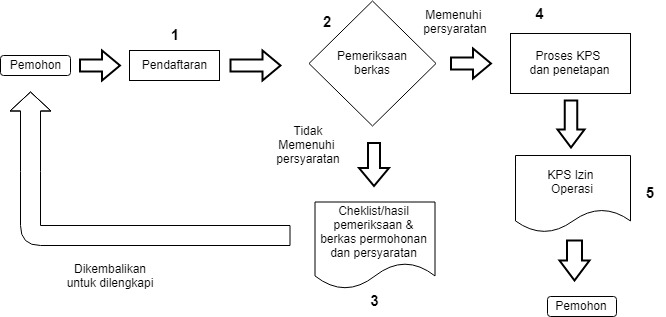 Keterangan bagan alir :Pemohon datang ke Kantor Dishub Kota Madiun menyerahkan berkas permohonan beserta persyaratan.Petugas Dishub Kota Madiun melakukan pemeriksaan berkas permohonan dan persyaratan selanjutnya melakukan pemeriksaan lapangan untuk mencocokkan berkas permohonan dan kondisi di lapangan.Apabila berkas permohonan dan persyaratan tidak memenuhi persyaratan atau tidak sesuai dengan kondisi di lapangan, dikembalikan kepada Pemohon dilengkapi dengan cheklist/hasil pemeriksaan untuk dilengkapi kembaliApabila berkas permohonan dan persyaratan memenuhi persyaratan dan sesuai dengan kondisi di lapangan, Petugas Dishub Kota Madiun akan memproses SK Izin Penyelenggaraan Angkutan Orang Dalam Trayek dan dikirimkan ke Bagian Hukum Kota Madiun untuk mendaatkan penelitian, tanda tangan Walikota Madiun dan penetapan.Bagian Hukum Kota Madiun menyerahkan SK Izin Penyelenggaraan Angkutan Orang Dalam Trayek kepada Dishub Kota Madiun, selanjutnya diserahkan Petugas Dishub Kota Madiun kepada Pemohon.3.Waktu PelayananKPS Izin Penyelenggaraan Angkutan Orang Dalam Trayek, maksimal 1 (satu) hari kerja sejak berkas permohonan dan persyaratan diterima lengkap.4.Biaya/tarifRetribusi Izin Trayek BaruRetribusi Izin Trayek Perubahan 5.Produk layananKPS Izin Penyelenggaraan Angkutan Orang Dalam Trayek 6.Pengolahan PengaduanSaran dan MasukanDatang langsung ke Kantor Dishub Kota MadiunMelalui Kotak Saran, email, telepon, faxSarana layanan pengaduanEmail Dishub Kota Madiun :dishubkotamadiun@gmail.comTelepon Kantor  : (0351) 447235Fax Kantor         : (0351) 499041Kotak Saran       Penanganan PengaduanPengaduan yang masuk akan ditindaklanjuti oleh seksi Angkutan Orang dengan tahapan :Cek Administrasi           c. Koordinasi InternalCek Lapangan                d. Koordinasi dengan              
                                            Dinas/Instansi terkaitNO.KOMPONENURAIAN1.Persyaratan PelayananSurat Permohonan kepada Walikota Madiun cq Kepala Dishub Kota Madiun.Salinan/fotocopy :Akta Pendirian Perusahaan berbentuk badan hukum;SK Pengesahan Badan Hukum dari Kemenkumham;Kartu Tanda Penduduk (KTP);Nomor Pokok Wajib Pajak (NPWP);Tanda Daftar Perusahaan (TDP);Izin Gangguan (HO);Surat Keterangan dari Kelurahan sesuai domisili Perusahaan Angkutan Umum;Buku Uji, Surat Tanda Nomor Kendaraan Bermotor (STNKB);SK dan KPS Izin dan Usaha Angkutan Kendaraan Umum, untuk yang telah memiliki;SK dan KPS Izi Penyelenggaraan Angkutan Orang Dalam Trayek, untuk yang telah memiliki;Surat rekomendasi/persetujuan penyelenggaraan angkutan orang dalam trayek, sesuai ketentuan yang berlaku apabila diperlukan.Catatan :Apabila Petugas Dishub Kota Madiun memerlukan berkas yang asli, maka Pemohon harus menunjukkan.2.Prosedur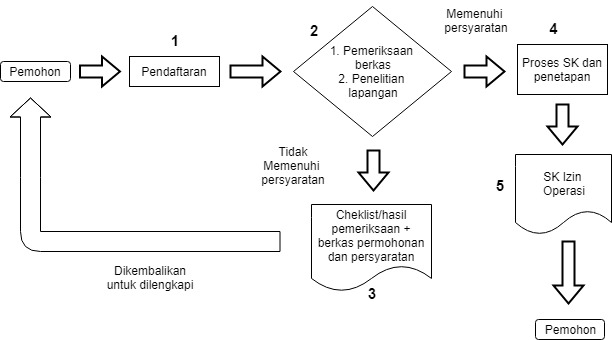 Keterangan bagan alir :Pemohon datang ke Kantor Dishub Kota Madiun menyerahkan berkas permohonan beserta persyaratan.Petugas Dishub Kota Madiun melakukan pemeriksaan berkas permohonan dan persyaratan selanjutnya melakukan pemeriksaan lapangan untuk mencocokkan berkas permohonan dan kondisi di lapangan.Apabila berkas permohonan dan persyaratan tidak memenuhi persyaratan atau tidak sesuai dengan kondisi di lapangan, dikembalikan kepada Pemohon dilengkapi dengan cheklist/hasil pemeriksaan untuk dilengkapi kembaliApabila berkas permohonan dan persyaratan memenuhi persyaratan dan sesuai dengan kondisi di lapangan, Petugas Dishub Kota Madiun akan memproses SK Izin Penyelenggaraan Angkutan Orang Dalam Trayek dan dikirimkan ke Bagian Hukum Kota Madiun untuk mendapatkan penelitian, tanda tangan Walikota Madiun dan penetapan.Bagian Hukum Kota Madiun menyerahkan SK Izin Penyelenggaraan Angkutan Orang Dalam Trayek kepada Dishub Kota Madiun, selanjutnya diserahkan Petugas Dishub Kota Madiun kepada Pemohon.3.Waktu PelayananSK Izin Penyelenggaraan Angkutan Orang Dalam Trayek, maksimal 14 (empat belas) hari kerja sejak berkas permohonan dan persyaratan diterima lengkap.4.Biaya/tarifGratis5.Produk layananSK Izin Penyelenggaraan Angkutan Orang Dalam Trayek 6.Pengolahan PengaduanSaran dan MasukanDatang langsung ke Kantor Dishub Kota MadiunMelalui Kotak Saran, email, telepon, faxSarana layanan pengaduanEmail Dishub Kota Madiun :dishubkotamadiun@gmail.comTelepon Kantor : (0351) 447235Fax Kantor         : (0351) 499041Kotak Saran       Penanganan PengaduanPengaduan yang masuk akan ditindaklanjuti oleh seksi Angkutan Orang dengan tahapan :Cek Administrasi           c. Koordinasi InternalCek Lapangan                d. Koordinasi dengan              
                                            Dinas/Instansi terkaitNO.KOMPONENURAIAN1.Persyaratan PelayananSurat Permohonan kepada Walikota Madiun cq Kepala Dishub Kota Madiun.Salinan/fotocopy :Buku Uji;Surat Tanda Nomor Kendaraan Bermotor (STNKB);SK dan KPS Izin dan Usaha Angkutan Kendaraan Umum, untuk yang telah memiliki;SK dan KPS Izi Penyelenggaraan Angkutan Orang Dalam Trayek, untuk yang telah memiliki;Catatan :Apabila Petugas Dishub Kota Madiun memerlukan berkas yang asli, maka Pemohon harus menunjukkan.2.ProsedurKeterangan bagan alir :Pemohon datang ke Kantor Dishub Kota Madiun menyerahkan berkas permohonan beserta persyaratan.Petugas Dishub Kota Madiun melakukan pemeriksaan berkas permohonan dan persyaratan selanjutnya melakukan pemeriksaan lapangan untuk mencocokkan berkas permohonan dan kondisi di lapangan.Apabila berkas permohonan dan persyaratan tidak memenuhi persyaratan atau tidak sesuai dengan kondisi di lapangan, dikembalikan kepada Pemohon dilengkapi dengan cheklist/hasil pemeriksaan untuk dilengkapi kembaliApabila berkas permohonan dan persyaratan memenuhi persyaratan dan sesuai dengan kondisi di lapangan, Petugas Dishub Kota Madiun akan memproses SK Izin Penyelenggaraan Angkutan Orang Dalam Trayek dan dikirimkan ke Bagian Hukum Kota Madiun untuk mendaatkan penelitian, tanda tangan Walikota Madiun dan penetapan.Bagian Hukum Kota Madiun menyerahkan SK Izin Penyelenggaraan Angkutan Orang Dalam Trayek kepada Dishub Kota Madiun, selanjutnya diserahkan Petugas Dishub Kota Madiun kepada Pemohon.3.Waktu PelayananKPS Izin Penyelenggaraan Angkutan Orang Tidak Dalam Trayek, maksimal 1 (satu) hari kerja sejak berkas permohonan dan persyaratan diterima lengkap.4.Biaya/tarifRetribusi Izin Trayek BaruRetribusi Izin Traye Perubahan 5.Produk layananKPS Izin Penyelenggaraan Angkutan Orang Tidak Dalam Trayek 6.Pengolahan PengaduanSaran dan MasukanDatang langsung ke Kantor Dishub Kota MadiunMelalui Kotak Saran, email, telepon, faxSarana layanan pengaduanEmail Dishub Kota Madiun :dishubkotamadiun@gmail.comTelepon Kantor : (0351) 447235Fax Kantor         : (0351) 499041Kotak Saran       Penanganan PengaduanPengaduan yang masuk akan ditindaklanjuti oleh seksi Angkutan Orang dengan tahapan :Cek Administrasi           c. Koordinasi InternalCek Lapangan                d. Koordinasi dengan              
                                           Dinas/Instansi terkaitNO.KOMPONENURAIAN1.Persyaratan Pelayanan2.Prosedur3.Waktu Pelayanan4.Biaya/tarif5.Produk layanan6.Pengolahan PengaduanNO.KOMPONENURAIAN1.Persyaratan PelayananRekomendasi/ Surat Keterangan Rubah Bentuk Kendaraan BermotorSurat Permohonan kepada kepala Dishub Kota Madiun;Surat Kuasa bermaterai 6000, khusus untuk yang diwakilkan;Hasil Gesekan nomor rangka, nomor mesin, nomor uji;Bukti Pembayaran Rekomendasi / Surat Keterangan;Surat Keterangan Teknis Kendaraan Bermotor (SKTKB);Sertifikat Registrasi Uji Tipe (SRUT);Surat Keterangan Karoseri bermaterai 6000;Salinan/fotocopy :Kartu Tanda Penduduk (KTP) pemilik dan / atau yang diberi kuasa;Buku Pemilik Kendaraan Bermotor (BPKB);Buku Uji;Surat Tanda Nomor Kendaraan Bermotor (STNKB);Izin Usaha Angkutan Kendaraan Umum dan Izin Trayek, khusus untuk kendaraan bermotor angkutan orang.Catatan :Berkas persyaratan yang asli harus dibawa dan ditunjukkan kepada petugas2.Prosedur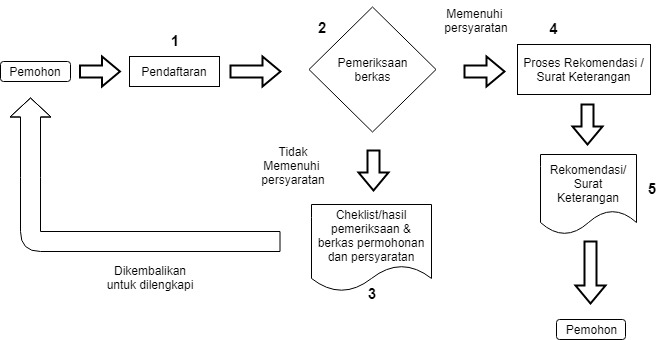 Keterangan bagan alir :Pemohon datang ke Kantor Dishub Kota Madiun menyerahkan berkas permohonan beserta persyaratanPemeriksaan berkas permohonan dan persyaratan oleh petugasApabila berkas pemohonan dan persyaratan tidak memenuhi persyaratan, dikemballikan kepada pemohon untuk dilengkapi kembali dilengkapi cheklist hasil pemeriksaanApabila berkas permohonan dan persyaratan memenuhi persyaratan, petugas akan memproses Rekomendasi/ Surat KeteranganPetugas menyerahkan Rekomendasi/ Surat Keterangan kepada pemohon.3.Waktu Pelayanan30 (tiga puluh) menit4.Biaya/tarifDibayarkan pada UPTD Balai Pengujia Kendaraan Bermotor, proses di Kantor Dishub Kota Madiun Gratis.5.Produk layananRekomendasi/surat keterangan rubah bentuk kendaraan bermotor6.Pengolahan PengaduanSaran dan MasukanDatang langsung ke Kantor Dishub Kota MadiunMelalui Kotak Saran, email, telepon, faxSarana layanan pengaduanEmail Dishub Kota Madiun :dishubkotamadiun@gmail.comTelepon Kantor : (0351) 4472235Fax Kantor         : (0351) 499041Kotak Saran       Penanganan PengaduanPengaduan yang masuk akan ditindaklanjuti oleh seksi Angkutan Orang dengan tahapan :Cek Administrasi           -  Koordinasi InternalCek Lapangan                -  Koordinasi dengan              
                                           Dinas/Instansi terkaitNO.KOMPONENURAIAN1.Persyaratan PelayananRekomendasi/ Surat Keterangan Rubah Sifat/Fungsi Kendaraan BermotorSurat Permohonan kepada kepala Dishub Kota Madiun;Surat Kuasa bermaterai 6000, khusus untuk yang diwakilkan;Bukti Pembayaran Rekomendasi / Surat Keterangan;Surat Keterangan Teknis Kendaraan Bermotor (SKTKB);Hasil gesekan noor rangka, nomor mesin, nomor uji;Salinan/fotocopy :Kartu Tanda Penduduk (KTP) pemilik dan / atau yang diberi kuasa;Buku Pemilik Kendaraan Bermotor (BPKB);Buku Uji;Surat Tanda Nomor Kendaraan Bermotor (STNKB);Izin Usaha Angkutan Kendaraan Umum dan Izin Trayek, khusus untuk kendaraan bermotor angkutan orang;Surat Persetujuan Penyelenggaraan angkutan orang dalam trayek dan/atau tidak dalam trayek, khusus untuk kendaraan bermotor angkutan oang yang rubah sifat/fugsi kendaraan bermotor dari bau/lama ke kendaraan bermotor umu/plat kuning dari :Walikota Madiun cq Kepala Dinas Perhubungan Kota Madiun, untuk trayek dan/atau wilayah operasi di dalam wilayah Kota Madiun;Kementrian Perhubungan RI dan/atau Dinas Perhubungan dan LLAJ Provinsi Jatim, untuk trayek da/atau wilayah operasinya di luar wilayah Kota Madiun.Catatan :Berkas persyaratan yang asli harus dibawa dan ditunjukkan kepada petugas2.ProsedurKeterangan bagan alir :Pemohon datang ke Kantor Dishub Kota Madiun menyerahkan berkas permohonan beserta persyaratanPemeriksaan berkas permohonan dan persyaratan oleh petugasApabila berkas pemohonan dan persyaratan tidak memenuhi persyaratan, dikemballikan kepada pemohon untuk dilengkapi kembali dilengkapi cheklist hasil pemeriksaanApabila berkas permohonan dan persyaratan memenuhi persyaratan, petugas akan memproses Rekomendasi/ Surat KeteranganPetugas menyerahkan Rekomendasi/ Surat Keterangan kepada pemohon.3.Waktu Pelayanan30 (tiga puluh) menit4.Biaya/tarifDibayarkan pada UPTD Balai Pengujia Kendaraan Bermotor, proses di Kantor Dishub Kota Madiun Gratis.5.Produk layananRekomendasi/surat keterangan rubah sifat/fungsi kendaraan bermotor6.Pengolahan PengaduanSaran dan MasukanDatang langsung ke Kantor Dishub Kota MadiunMelalui Kotak Saran, email, telepon, faxSarana layanan pengaduanEmail Dishub Kota Madiun :dishubkotamadiun@gmail.comTelepon Kantor : (0351) 4472235Fax Kantor         : (0351) 499041Kotak Saran       Penanganan PengaduanPengaduan yang masuk akan ditindaklanjuti oleh seksi Angkutan Orang dengan tahapan :Cek Administrasi           -  Koordinasi InternalCek Lapangan                -  Koordinasi dengan              
                                           Dinas/Instansi terkaitNO.KOMPONENURAIAN1.Persyaratan PelayananRekomendasi/ Surat Keterangan Rubah Bentuk Kendaraan BermotorSurat Permohonan kepada kepala Dishub Kota Madiun;Surat Kuasa bermaterai 6000, khusus untuk yang diwakilkan;Bukti Pembayaran Rekomendasi / Surat Keterangan;Surat Keterangan Teknis Kendaraan Bermotor (SKTKB);Hasil gesekan nomor rangka, nomor mesin, nomor uji;Salinan/fotocopy :Kartu Tanda Penduduk (KTP) pemilik dan / atau yang diberi kuasa;Buku Pemilik Kendaraan Bermotor (BPKB);Buku Uji;Surat Tanda Nomor Kendaraan Bermotor (STNKB);Izin Usaha Angkutan Kendaraan Umum dan Izin Trayek, khusus untuk kendaraan bermotor angkutan orang.Catatan :Berkas persyaratan yang asli harus dibawa dan ditunjukkan kepada petugas2.ProsedurKeterangan bagan alir :Pemohon datang ke Kantor Dishub Kota Madiun menyerahkan berkas permohonan beserta persyaratanPemeriksaan berkas permohonan dan persyaratan oleh petugasApabila berkas pemohonan dan persyaratan tidak memenuhi persyaratan, dikemballikan kepada pemohon untuk dilengkapi kembali dilengkapi cheklist hasil pemeriksaanApabila berkas permohonan dan persyaratan memenuhi persyaratan, petugas akan memproses Rekomendasi/ Surat KeteranganPetugas menyerahkan Rekomendasi/Surat Keterangan kepada pemohon.3.Waktu Pelayanan30 (tiga puluh) menit4.Biaya/tarifDibayarkan pada UPTD Balai Pengujian Kendaraan Bermotor, proses di Kantor Dishub Kota Madiun Gratis.5.Produk layananRekomendasi/surat keterangan numpang uji keluar kendaraan bermotor6.Pengolahan PengaduanSaran dan MasukanDatang langsung ke Kantor Dishub Kota MadiunMelalui Kotak Saran, email, telepon, faxSarana layanan pengaduanEmail Dishub Kota Madiun :dishubkotamadiun@gmail.comTelepon Kantor : (0351) 4472235Fax Kantor         : (0351) 499041Kotak Saran       Penanganan PengaduanPengaduan yang masuk akan ditindaklanjuti oleh seksi Angkutan Orang dengan tahapan :Cek Administrasi           -  Koordinasi InternalCek Lapangan                -  Koordinasi dengan              
                                           Dinas/Instansi terkaitNO.KOMPONENURAIAN1.Persyaratan PelayananRekomendasi/ Surat Keterangan Rubah Bentuk Kendaraan BermotorSurat Permohonan kepada kepala Dishub Kota Madiun;Surat Kuasa bermaterai 6000, khusus untuk yang diwakilkan;Surat Keterangan Teknis Kendaraan Bermotor (SKTKB);Bukti Pembayaran Rekomendasi / Surat Keterangan;Hasil gesekan nomor rangka, nomor mesin, nomor uji;Salinan/fotocopy :Kartu Tanda Penduduk (KTP) pemilik dan / atau yang diberi kuasa;Buku Pemilik Kendaraan Bermotor (BPKB);Buku Uji;Surat Tanda Nomor Kendaraan Bermotor (STNKB);Izin Usaha Angkutan Kendaraan Umum dan Izin Trayek, khusus untuk kendaraan bermotor angkutan orang;Surat Keterangan Fiskal Kendaraan Bermotor.Catatan :Berkas persyaratan yang asli harus dibawa dan ditunjukkan kepada petugas2.ProsedurKeterangan bagan alir :Pemohon datang ke Kantor Dishub Kota Madiun menyerahkan berkas permohonan beserta persyaratanPemeriksaan berkas permohonan dan persyaratan oleh petugasApabila berkas pemohonan dan persyaratan tidak memenuhi persyaratan, dikemballikan kepada pemohon untuk dilengkapi kembali dilengkapi cheklist hasil pemeriksaanApabila berkas permohonan dan persyaratan memenuhi persyaratan, petugas akan memproses Rekomendasi/ Surat KeteranganPetugas menyerahkan Rekomendasi/ Surat Keterangan kepada pemohon.3.Waktu Pelayanan30 (tiga puluh) menit4.Biaya/tarifDibayarkan pada UPTD Balai Pengujian Kendaraan Bermotor, proses di Kantor Dishub Kota Madiun Gratis.5.Produk layananRekomendasi/surat keterangan mutasi keluar kendaraan bermotor6.Pengolahan PengaduanSaran dan MasukanDatang langsung ke Kantor Dishub Kota MadiunMelalui Kotak Saran, email, telepon, faxSarana layanan pengaduanEmail Dishub Kota Madiun :dishubkotamadiun@gmail.comTelepon Kantor : (0351) 4472235Fax Kantor         : (0351) 499041Kotak Saran       Penanganan PengaduanPengaduan yang masuk akan ditindaklanjuti oleh seksi Angkutan Orang dengan tahapan :Cek Administrasi           -  Koordinasi InternalCek Lapangan                -  Koordinasi dengan              
                                           Dinas/Instansi terkaitNO.KOMPONENURAIAN1.Dasar HukumUndang-Undang Nomor 22 Tahun 2009 tentang Lalu Lintas dan Angkutan Jalan;Peraturan Pemerintah Nomor 55 tahun 2012 tentang Kendaraan;Peratura Pemerintah Nomor 74 Tahun 2014 tentang Angkutan Jalan;Keputusan Menteri Perhubungan Nomor KM.71 Tahun 1993 tentang Pengujian Berkala Kendaraan Bermotor;Keputusan Menteri Perhubungan Nomor KM.63 Tahun 2003 tentang Persyaratan Ambang dan Laik Jalan Kendaraan Bermotor, Kereta Gandengan, Kereta Tempelan, Karosesi dan Bak Muatan serta Komponen-Komponen nya;Keputusan Menteri Perhubungan Nomor KM.9 Tahun 2004 tentang Pengujian Tipe Kendaraan Bermotor;Peraturan Daerah Kota Madiun Nomor 27 Tahun 2011 tentang Retribusi Pengujian Kendaraan Bermotor. 2.Persyaratan PelayananSurat Permohonan Kepada Kepala Dishub Kota Madiun;Surat Kuasa bermaterai 6.000, khusus untuk  yang diwakilkan;Hasil gesekan nomor rangka, nomor mesin, nomor uji;Sertifikat Registrasi Uji Tipe (SRUT), khusus untuk kendaraan bermotor baru/rubah bentuk;Surat Keterangan Karoseri bermaterai 6.000, khusus untuk kendaraan bermotor baru/rubah bentuk;Surat Keterangan Mutasi Masuk dari daerah asal, khusus untuk kendaraan bermototr mutasi ke Kota Madiun;Rekomendasi Numpang Uji dari Daerah Asal, khusus untuk kendaraan bermotor numpang uji;Salinan/ fotocopy:Kartu Tanda Penduduk (KTP) pemilik dan/atau yang diberi kuasa;Buku Pemilik Kendaraan Bermotor (BPKB), khusus untuk yang telah memilikiBuku Uji, khusus untuk yang telah memillikiSurat Tanda Nomor Kendaraan Bermotor (STNKB), khusus untuk yang telah memiliki;Surat Keterangan Fiskal, khusus untuk kedaraan mutasi ke Kota MadiunSurat Keterangan/Hasil Tera Kendaraan Bermotor, khusus untuk kendaraan bermotor agkutan orang yang menggunakan argometer dan kendaraan bermotor angkutan barang tangki/curahIzin Usaha Angkutan Kendaraan Umum dan Izin Trayek, khusus untuk Kedaraan bermotor angkutan orangSurat Persetujuan Penyelenggaraan Angkutan Orang dalam trayek dan/atau tidak dalam trayek, khusus untuk pemohon angkutan orang baru/penambahan/peggantian kendaraan dari:Walikota Madiun cq Kepala Dinas Perhubungan Kota Madiun, untuk trayek dan/atau wilayah operasi di dalam wilayah Kota Madiun;Kementrian Perhubungan RI dan/atau Dinas Perhubungan dan LLAJ Provinsi Jatim, untuk trayek dan /atau wilayah operasinya di luar wilayah Kota Madiun.Catatan :Berkas Persyaratan yang asli harus di bawa dan ditunjukkan kepada petugas3.Prosedur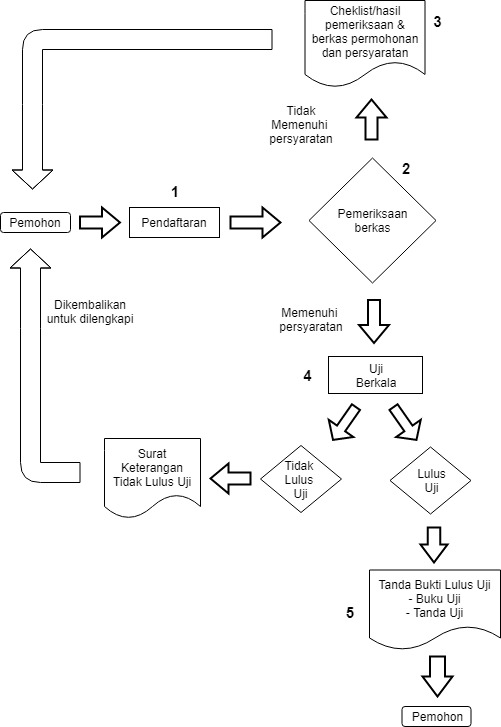 Keterangan bagan alir:Pemohon datang ke Kantor UPTD Balai PKB pada Kota Madiun menyerahkan berkas permohonan berserta persyaratan.Pemeriksaan berkas pemohonan dan persyaratan oleh PetugasApabila berkas permohonan dan persyaratan tidak memenuhi persyaratan dikembalikan kepada pemohon untuk dilengkapi dolampiri cheklist/hasil pemeriksaanApabila berkas permohonan dan persyaratan memenuhi persyaratan dilakukan uji berkala terhadap kendaraan bermotor wajib uji dan apabila:Tidak lulus uji    diberikan Surat Keterangan Tidak Lulus 
                                 Uji dan kendaraan bermotor dikembalikan  
                                kepada pemohon untuk dilakukan  
                                perbaikan dilampiri berkas permohonan  
                                dan persyaratanLulus uji                 diberikan Tanda Bukti Lulus Uji (buku uji 
                               dan tanda uji)Tanda Bukti Lulus Uji diserahkan kepada Pemohon4,.Waktu Pelaksanaan30 (tiga puluh) menit sejak berkas permohonan dan persyaratan diterima lengkap dan kendaraan bermotor wajib uji memenuhi persyaratan teknis dan laik jalan.5.Biaya/TarifNO.KOMPONENURAIAN1.Persyaratan PelayananSurat Permohonan sewa kepada Dishub Kota MadiunFotocopy KTP yang masih berlakuFotokopi SK Sewa Kios/Gudang/Tempat Cuci Kendaraan/ Kamar Mandi WS (untuk perpanjangan ijin sewa)2.Prosedur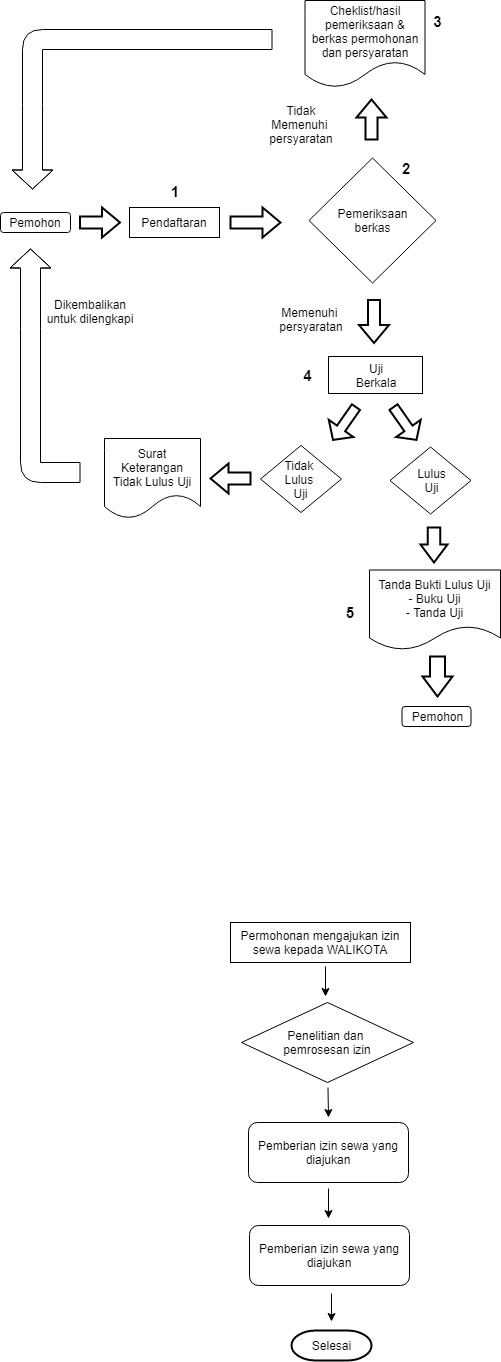 Keterangan bagan :Pemohon mengajukan surat permohonan sewa kepada Dishub Kota Madiun;Pemeriksaan dan Penelitian berkas kelengkapan pemohon;Setelah semua persyaratan terpenuhi, maka akan diberikan persetujuan ijin sewa dimaksud;Pemohon membayar retribusi sewa yang dimaksud kepada Kantor Dinas Perhubungan Kota Madiun.3.Waktu Pelayanan 1 hari 4.Biaya/tarifSesuai Perda Nomor 77 Tahun 2018 tentang Perubahan atas Perda  Nomor. 04 Tahun 2011, tentang Retribusi Pemakaian Kekayaan Daerah sebagai berikut :Pemakaian tanah dan bangunan :Di Jalan Kelas A per bulan Rp. 6.500,- per m2Di Jalan Kelas B per bulan Rp. 3.500,- per m2Di Jalan Kelas C per bulan Rp. 2.000,- per m2Sesuai Perda Nomor 27 Tahun 2017 tentang Perubahan atas Perda Nomor 26 Tahun 2011 tentang Retribusi Temat Khusus Parkir :Truk Gandeng, mobil bus besar dan kendaraan lain yang sejenis sebesar Rp. 10.000,- untuk 12 jam pertama, 
lebih 12 jam dikenakan retribusi tambahan sebesar `100 %;Truk, mobil bus sedang, mobil bus kecil sebesar Rp.5000,- per 12 jam, lebih 12 jam dikenakan retribusi tambahan sebesar 100 %;Sedan, Pick Up sebesar Rp 4.000,- untuk 12 jam pertama, Rp 4.000,- lebih 12 jam dikenakan retribusi tambahan sebesar 100 %;Sepeda motor sebesar Rp 2000,- untuk 12 jam pertama, lebih 12 jam dikenakan  retribusi tambahan 100 %;Sepeda sebedar Rp 1.000,- untuk 12 jam pertama, 
lebih 12 jam dikenakan retribusi tambahan sebesar 100 %. 5.Produk layananSK DPMPTSP KOPERASI DAN USAHA MIKRO Kota Madiun, Karcis6.Pengolahan PengaduanSarana Pelayanan Pengaduan :Kantor Dinas Perhubungan Kota Madiun Jalan Hayam Wuruk No.62 Kota Madiun Telp. (0351)4472235 / Faks. (0351)499041Kantor UPTD Terminal Penumpang dan Perparkitan Kota Madiun Jalan Basuki Rahmad Ni.1 Kota MadiunTelp. (0351)481322Kotak saranFormulir survey pelayananJam Pelayanan : 07.30 – 15.00Jam Pelayanan  di Tempat Khusus Parkir Ex Terminal Cargo dan Penitipan Sepeda selama 24 jam